Príbeh „More“1. Čítal/a si pozorne? Vyfarbi správnu odpoveď.Ako sa cítila Martina, keď stála pri mori? Cítila sa maličká 		ako máčik		ako slimáčik		ako myšičkaOtec povedal o mori, že je pokojné ako rybie      plutvy       oko     šupinkyMartina sa bála, že sa v mori   	stratí	utopí   	zatúlaOtec ju ubezpečil, že plávať môžu  po  	       bóje		lode	       siete2. Prečítaj si otázky a napíš správne odpovede.Čo si Martina postavila z piesku?________________________________Čo vzniká pôsobením Mesiaca na more? p__ __ __ __ __  a  o__ __ __ __ Podľa čoho sa lode orientujú na mori aby nezablúdili? Je to m__ __ __ __.Čo chráni pobrežie pred veľkými vlnami? Je to m __ __ __.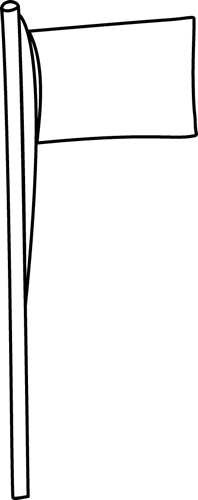 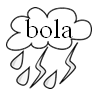 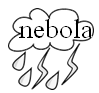 Bola večer búrka pri mori? Akú farbu mala vlajka, ktorá zakazovala ísť plávať do mora?    Vyfarbi ju. 3. Odpíš z príbehu po jednej vete:OznamovaciaOpytovaciaZvolacia